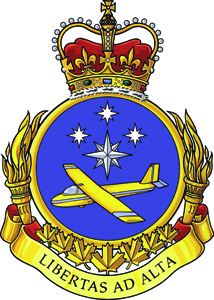 Workbook for Restricted Operator Certificate with Aeronautical Qualification (ROC-A)ENGLISHRank, First and Last Name: _____________________________________________  Squadron:____________________________Published by the Eastern Regional Cadet Air Operations OPI: Regional Cadet Air Operations Standards Officer (RCA Ops Stds O)2017-11-06FORWORDCandidates for the Flying Scholarships will be required to operate radios as part of their flight training. The use of radios in Canada is overseen by Industry Canada’s Spectrum Management department and all operators are required to hold Restricted Radio Operator Certificate with an Aeronautical qualification (ROC-A).The intent of this workbook is to further prepare candidates for the written examination required in order to obtain an ROC-A. While there is no passing mark for the completion of this workbook, taking the time to go through all the exercise will demonstrate that the candidate taken their studies seriously and have prepared adequately before the written exam. The only classes that will be given prior to the written exam, will be in the form of a review or question and answer period.Candidates should have read the Industry Canada (IC) document: Study Guide for the Restricted Operator Certificate with Aeronautical Qualification (ROC-A) (RIC-21 Issue 3 dated February 2010) prior to completing this workbook.In order to assist candidates in answering the questions in this workbook there are frequent references to the IC guide (RIC-21) where candidates can find further information. Some questions may have multiple references. There may be several questions covering the same material to demonstrate different ways that the information may be presented. The written exam will be composed of 25 multiple choice questions, so example multiple choice questions have been placed at the end of the workbook.SCORINGGENERAL/15PRIORITY OF COMMUNICATIONS/13TIME/8USING THE PHONETIC ALPHABET/2NUMBERS/5RADIOTELEPHONY TERMS/23BASIC COMMUNICATIONS/9DISTRESS/5URGENCY/2TOTAL/90GENERALIn order to obtain an ROC-A, candidates must demonstrated their competency by ____________________________________that may include written, practical and oral exercises. (RIC-21 pg 1 pt 3.1)/1*The term “STATION” is used to describe a place where an aeronautical radio is located. This term can mean an aircraft (referred to as an aircraft station or a station airborne) or a fixed ground based station (ground station – includes unicoms, control towers, etc…).In communications between aeronautical ground stations and aircraft stations normally the _________________station has control over communications, except in a distress situation in which case ______________________________ has control, unless they delegate control to another station. (RIC-21 pg 3 pt 4.3, pg15 pt 6.6)/2Radio operators and all persons who become acquainted with radio communications are required to: (RIC-21 pg 2 pt 4.2)Preserve the privacy of those communications.Report the content of all communications overheard.Listen attentively in case something important is passed on.None of the above./1If convicted of violating the privacy of radio communications a person is liable: (RIC-21 pg 2 pt 4.2)In the case of an individual, a fine not exceeding $__________________ and/or imprisonment for a term not exceeding______________________.In the case of a corporation, a fine not exceeding $___________________./3Which of the following are considered unauthorized communications in Canada: (RIC-21 pg 4 pt 4, pt 5)Profane or obscene languageFalse or fraudulent distress signalsSuperfluous communicationsAll of the above/1In Canada, the Radiocommunication Act prohibits unauthorized communications or the use of an unauthorized (un-licenced) radio station. If convicted of one of the preceding offenses the sentence can be: (RIC-21 pg 4 pt 4.4, pt 4.5, pg 28 Appendix D)In the case of an individual, a fine not exceeding $__________________ and/or imprisonment for a term not exceeding______________________.In the case of a corporation, a fine not exceeding $___________________./3*All radio stations in Canada must have a valid licence issue by Industry Canada except where there is an exemption in place. In Canada, aviation radios used in aircraft do not require licences, fixed ground stations however do. Perhaps you have never made the connection between your local radio station (ex: CHOM 97.7 in Montreal, CJAD 800, CKOI 96.9) and your local airports (St Jean CYJN 118.2, Bromont CZBM 122.15, Montreal CYUL 119.9), but all have licences and official radio station indicators. (RIC-21 pg 28 Appendix D)What are the three main items listed on a radio station licence: (RIC-21 pg 28 Appendix D)________________________________________________________________________________________________________________________________________________/3In order for a station to be licenced in Canada the actual radio equipment to be used by the station does not need to approve by IC: (RIC-21 pg 28 Appendix D)TrueFalse/1GENERAL section total/15PRIORITY OF COMMUNICATIONS*Before transmitting a communication on an aeronautical frequency it is important to remember that some types of communications take priority over others. For example if you are lost and are looking for assistance to help find your position and navigate back to your intended direction (communications relating to radio direction-finding) but another aircraft is facing grave or imminent danger (in distress) you will have to wait until the situation with the other aircraft has been resolved before you can broadcast over the frequency.The 2 most important types of radio communications (in order of priority) are:(RIC-21 pg 2 pt 4.1)__________________________________________________________________/2Place the following communications in order of priority (numbers 1 to 10): (RIC-21 pg 2 pt 4.1)/10What is the order of priority for transmission of messages in the aeronautical service from highest to lowest? (RIC-21 pg 2 pt 4.1)Urgency, Distress, Flight Safety, Communications related to radio direction-finding, MeteorologicalDistress, Urgency, Flight Safety, Communications related to radio direction-finding, MeteorologicalDistress, Urgency, Flight Safety,  Meteorological, Communications related to radio direction-findingDistress, Urgency, Flight Safety, Communications related to radio direction-finding, Meteorological/1PRIORITY OF COMMUNICATIONS section total/13TIMEHow would you refer to the following times on the radio: (RIC-21 pg 5 pt 5.2)Midnight:_________________________________________08:00 am:________________________________________01:26 pm:________________________________________10:10 pm:________________________________________/4When transmitted over the radio, the time 11:45 pm should be expressed as:(RIC-21 pg 5 pt 5.2)Eleven Forty Five P M.Fifeteen Be For Twelve.Twenty Three Forty Five.None of the above./1*Due to the nature of aviation, pilots will frequently work in several time zones during a single flight. Pilots in different time zones could also be talking on the same frequency and even be flying to the same destination, therefore to avoid confusion all times are converted to the same time zone: the time zone used can be referred to in three ways, they are: (RIC-21 pg 5 pt 5.2)____________________________________________________________________________________/3TIME section total/8THE PHONETIC ALPHABET (the phonetic alphabet can be found on page 6 of the RIC-21)*In Canada aircraft call signs are assigned by Transport Canada (RIC-21 pg 8 pt 5.6). The call sign is usually visible on the outside of the aircraft and begins with “C-” followed by four letters the first of which is “F”, “G” or “I”. Calls signs that begin with the letter I such as C-Ixxx are reserved for ultralight and homebuilt aircraft. When flying in Canadian airspace the first letter (C) is not normally pronounced.What is the spelling of the word G-L-I-D-E-R using the phonetic alphabet?Golf Lima India Delta Echo Roger.Golf Lima India Delta Echo Romeo.Gold Lima India Delta Echo Roger.Golf Lima Indigo Delta Echo Romeo./1What is the spelling of the word M-I-S-S-I-O-N using the phonetic alphabet?Motel India Sierra Sierra India Oscar NovemberMike India Sierra Sierra India Oscar NovemberMotel Indigo Sierra Sierra Indigo Oscar NovemberMike Indigo Sierra Sierra Indigo Oscar November/1Write out the word “BAGEL” using the phonetic alphabet:________________________________________________________________/1THE PHONETIC ALPHABET section total/3NUMBERS (with or without decimals)*While the number 3000 could be spoken as “TREE TOU-SAND”, the number 300 would be “TREE ZE-RO ZE-RO” AND NOT “TREE HUN-dred”. The term “hundred” is usually only used when referring to altitudes such as “the clouds are at three hundred feet” or “Cessna Charlie Golf November is currently at Eight hundred feet and climbing”.The altimeter setting 29.92 is spoken phonetically as: (RIC-21 pg 7 pt 5.4)TOO NIN-er DAY-SEE-MAL NIN-er TOO.TOO NIN-er DECIMAL NIN-er TOO.TOO NIN-er POINT NIN-er TOO.None of the above./1When transmitted over the radio, the altitude 5,000 should be expressed as:(RIC-21 pg 7 pt 5.4)Five Zero TOU-SAND.Five Decimal Thousand.Fife TOU-SAND.Five Thousand./1When transmitted over the radio, the number 300 should be expressed as: (RIC-21 pg 7 pt 5.4)Three hundredThree zero zeroThree nil nilNone of the above/1When referring to money on the radio, the word____________________ precedes the amount. (RIC-21 pg 7 pt 5.4)/1How would you say $525.39 on the radio: (RIC-21 pg 7 pt 5.4)_______________________________________________________________/1NUMBERS section total/5RADIOTELEPHONY TERMS (definition for radiotelephony terms can be found on pages 25-26, Appendix B unless otherwise indicated)Some terms that you will commonly hear on television shows are not used in aviation. What are six common expression that are not actually used in aviation telephony: (RIC-21 pg 8 pt 5.5)____________________________________________________________________ __________________________________ __________________________________ __________________________________ ___________________________________/6What is the term for the following definitions:___________: My transmission is ended and I expect a response from you.___________: The conversation is ended and no response is expected.___________: To acknowledge receipt of a transmission or “I have received all of your last transmission”./3Match the following terms to their definitions:/5In terms of radiotelephony, what do the following terms mean:AFFIRMATIVE:___________________________________________________NEGATIVE: _____________________________________________________/2Which of the following terms means “An error has been made in this transmission. The correct version is…”Say againRepeatNegativeCorrection/1Which of the following terms means “I have received all of your last transmission”ROGEROUTOVERWILCO/1What does the term WILCO mean:Communication is difficult, please repeat the last transmissionYour instructions received, understood and will be complied withThe international radiotelephony security signal. There is a concern for the general safety of an aircraft or persons.None of the above/1What is the definition of the phrase “Say Again”?Let me know you have received and understood the message.Your instructions received, understood, and will be complied with.Repeat all, or the specified part, of this message back to me exactly as received.An expression used to request the repetition of the last transmission./1What is the definition of the phrase “Over”?My transmission has ended and no response is expected.I have received your last transmission.My transmission has ended and I expect a response from you.None of the above./1What is the definition of the phrase “Acknowledge”?Yes, or permission granted.Let me know that you have received and understood this message.My transmission has ended and I expect a response from you.Proceed with your message./1Which of the following is not a recognized aviation radiotelephone term: (RIC-21 pg 8 pt 5.5)SeelonceBreakWords twiceRepeat/1What is the definition of the phrase “Go Ahead”?Yes, or permission granted.Let me know that you have received and understood this message.My transmission has ended and I expect a response from you.Proceed with your message./1RADIO TERMS section total/24BASIC COMMUNICATIONS*There is no set distance to hold the mic when talking on the radio. Different types of microphones may have different levels of sensitivity, some radios will allow you to adjust the level of sensitivity and external factors to the mic and radio (such as ambient noise cause my engines or the wind) may force you to alter the way in which you use the microphone when transmitting. It is most important to remember to speak slowly and clearly.When transmitting a message, the radio operator should to these three things: (RIC-21 pg 12 pt 5.7.4)______________________________________________________________________________________________________________________________________________________________________________/3Why is it important to listen to the frequency before transmitting: (RIC-21 pg 9 pt 5.7.1, pg 12 pt 5.7.4)To ensure you will not interfere with other transmissionsTo ensure your radio is properly functioningTo make sure the station you wish to call is also on the same frequencyTo make sure the volume is loud enough before transmitting/1*Call signs should be used at least on the initial call and at the end of a series of communications when ending the call.You are flying the tow plane C-FTGN and you would like to call the glider C-GCSK who is also in flight. Write down your initial call, being careful to use the phonetic alphabet: (RIC-21 pg 12 pt 5.7.4)/4Which statement is true with regards to signal checks: (RIC-21 pg 13 pt 5.7.5)When your radio is functioning in at the optimum level, you should be told “loud and clear” in response to the checkThe check should not last more than 10 seconds to avoid frequency congestionOnly aircraft require signal checksNone of the above/1Complete the Readability Scale below: (RIC-21 pg 13 pt 5.7.5)/4BASIC COMMUNICATIONS section total/13DISTRESSA distress call is defined as: (RIC-21 pg 14 pg 6.1)A condition of being threatened by grave and/or imminent danger and requiring immediate assistance.A condition that requires immediate evacuation and/or assistance to exit an aircraft.A condition concerning the safety of an aircraft or other vehicle, or of someone on board or within sight, but which does not require immediate assistance.A condition that notifies other aircraft of a moderately sick or incapacitated passenger./1The international radiotelephony term for distress is: ________________ and it should be repeated three times. (RIC-21 pg 14 pt 6.4)/1Before using the aeronautical air-ground distress frequency, on which frequency should pilots first transmit their distress call: (RIC-21 pg 14 pt 6.3)The soaring frequency for glider pilots (123.4)The general use frequency for uncontrolled airspace (126.7)The frequency of the closest control areaThe frequency in use at the time./1What is the aeronautical air-ground distress frequency: (RIC-21 pg 14 pt 6.3) __________________/1When dealing with grave and imminent danger apart from dealing with the transmission for a distress call pilots should also activate their ELT. What does ELT stand for: (RIC-21 pg 16 pt 6.10)________________________________________________________________/1Which of the following is an example of the proper format of a distress message? (RIC-21 pg 16 pt 6.8)MAYDAY MAYDAY MAYDAY. This is Piper Foxtrot X-Ray Quebec Quebec. Piper Foxtrot X-Ray Quebec Quebec. Piper Foxtrot X-Ray Quebec Quebec.MAYDAY.  Piper Foxtrot X-Ray Quebec Quebec.  Struck by lightning. Ditching aircraft. Position: 20 miles east of Winnipeg. Altitude: 1500 feet, airspeed: 125 knots, heading: 270 degrees. One person on board. Piper Foxtrot X-ray Quebec Quebec.MAYDAY MAYDAY MAYDAY.  Piper Foxtrot X-Ray Quebec Quebec. Over.MAYDAY. Struck by lightning. Ditching aircraft 20 miles east of Winnipeg. X-Ray Quebec Quebec. Out./1The acknowledgement of receipt of a distress message shall be given in what form? (RIC-21 pg 17 pt 6.14)"MAYDAY", followed by the call sign of the station in distress (spoken three times), followed by "THIS IS", followed by the call sign of the station acknowledging receipt of the distress message (spoken three times), followed by "RECEIVED MAYDAY".The call sign of the station acknowledging receipt of the distress message, followed by the call sign of the station in distress (spoken three times), followed by the question, "ARE YOU DECLARING AN EMERGENCY?""THIS IS", followed by the call sign of the station in acknowledging receipt of the distress message, followed by "CALLING" followed by the call sign of the station in distress, followed by the question, "ARE YOU DECLARING AN EMERGENCY?"The call sign of the station in distress, followed by "THIS IS", followed by the call sign of the station acknowledging receipt of the distress message, followed by "RECEIVED MAYDAY"./1You are operating St Jean tower and have been dealing with a distressed Cessna aircraft, call sign C-GVWT. It is now 4pm Eastern Daylight Time and the situation has been resolved. Write out the radio call to cancel the distress message (to end radio silence): (RIC-21 pg 20 pt 6.18)/8DISTRESS section total/15URGENCYAn urgency call is defined as: (RIC-21 pg 14 pt 6.1)A condition of being threatened by grave and/or imminent danger and requiring immediate assistance.A condition that requires immediate evacuation and/or assistance to exit an aircraft.A condition concerning the safety of an aircraft or other vehicle, or of someone on board or within sight, but which does not require immediate assistance.A condition that notifies other aircraft of a moderately sick or incapacitated passenger./1The international radiotelephony term for an urgency situation is: ________________ and it should be repeated three times. (RIC-21 pg 20 pt 7.1)/1URGENCY section total/2